ПРАВА ЧЕЛОВЕКА.С раннего детства вас знакомили со старинными русскими и зарубежными сказками. И никто не задумывался над тем: - Что люди могут делать и чего не могут? – Что обязаны делать и чего не обязаны? – На что имеют право и на что не имеют?И, конечно же поиск ответов на главные вопросы не мог оставить в   стороне искусство и литературу. Помогут нам в этом сюжетные картинки знакомых сказок. Задание № 1.О каких правах человека идет речь в этой сказке:– Колобок, Колобок, колобок! Я тебя съем!      -  Не ешь меня, лисичка-сестричка,           Я тебе лучше песенку спою. (Право на жизнь и личную неприкосновенность)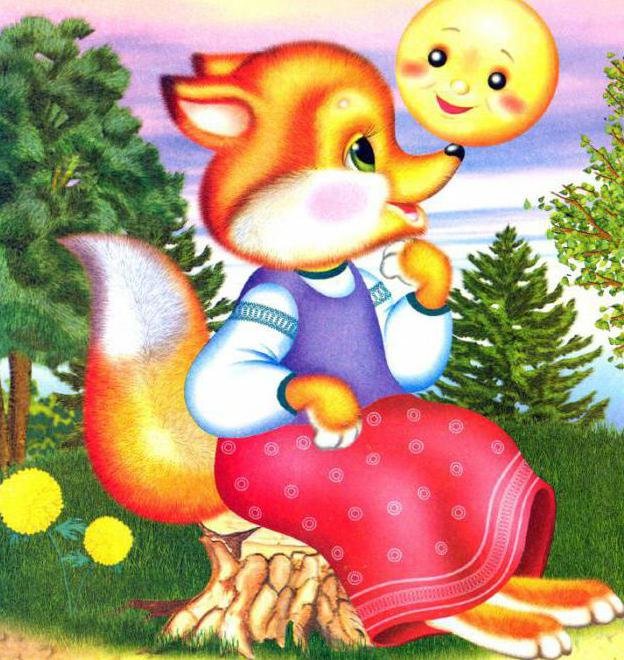 Задание № 2.Добрый доктор Айболит!
Он под деревом сидит.
Приходи к нему лечиться
И корова, и волчица,
И жучок, и червячок,
И медведица!  
Всех излечит, исцелит
Добрый доктор Айболит! ( Право на охрану здоровья и  медицинскую помощь)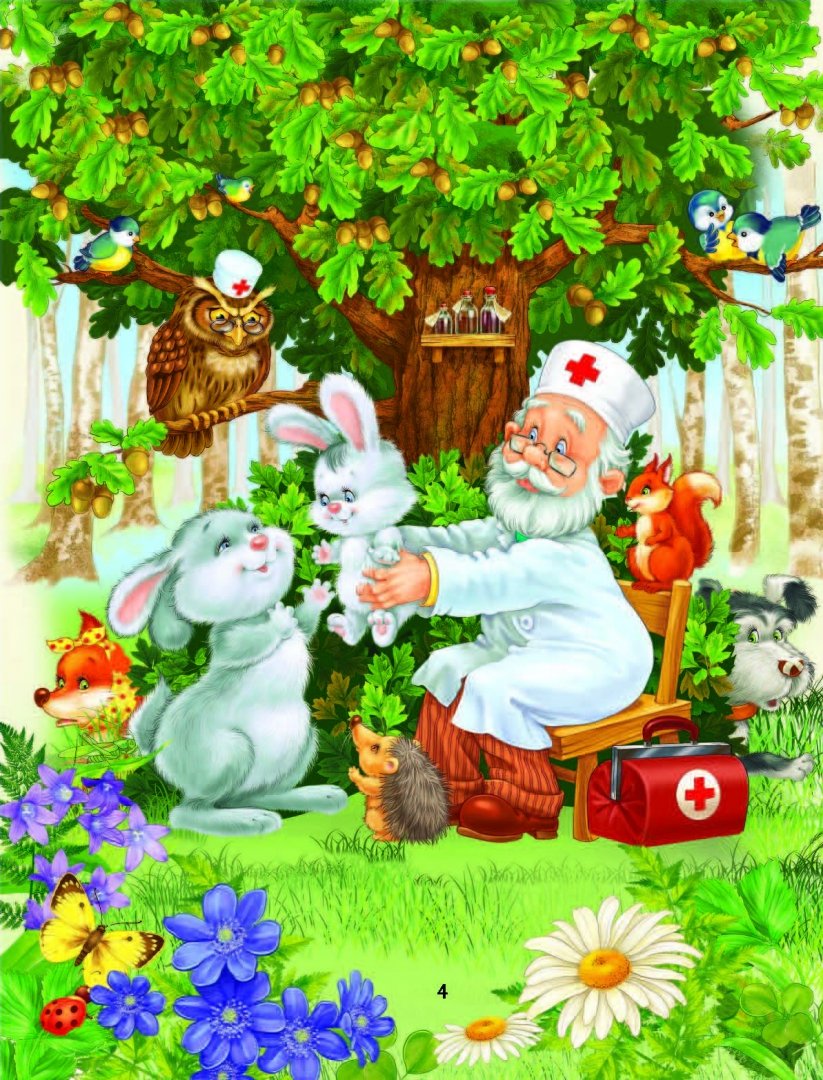 Задание № 3.Медведь говорит :«Машенька будешь у меня жить, кашу варить, печку топить»Какое право нарушил медведь, не отпуская Машеньку домой? 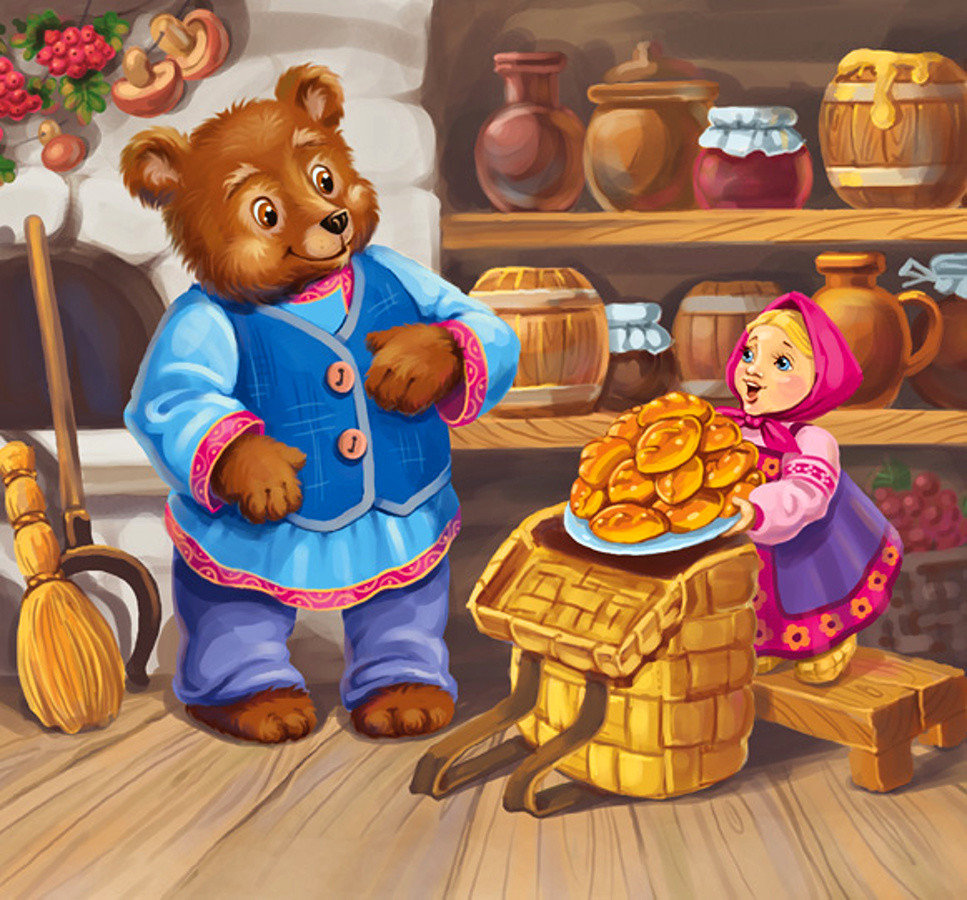 